Publicado en Oviedo el 31/07/2018 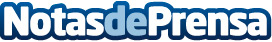 El fabricante de rodillos, Rodapín, expone las claves para eliminar el goteléEl gotelé es una técnica que se instaló en las casas españolas a finales de los años 60 y que parece no querer desaparecerDatos de contacto:RodapínNota de prensa publicada en: https://www.notasdeprensa.es/el-fabricante-de-rodillos-rodapin-expone-las Categorias: Nacional Interiorismo Consumo Construcción y Materiales http://www.notasdeprensa.es